第６回旭川レク・ボッチャ選手権大会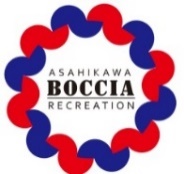 　申込用紙　【出場選手】※当日配布いたしますプログラムに「チーム名」を掲載させていただきます。※その他の目的で個人情報は使用いたしません。【申込先はFAX または メールにてお願いいたします】旭川パラスポーツ協議会　　担当　五十嵐・相田FAX : 0166‐38‐8211　MAIL :event-info@kamui-daisetsu.orgTEL 0166-38-8200　〒078-8368　旭川市東旭川町旭正315番地2  団体名チーム名代表者名■連絡先（開催内容等について連絡できる連絡先の記載をお願いします）■連絡先（開催内容等について連絡できる連絡先の記載をお願いします）■連絡先（開催内容等について連絡できる連絡先の記載をお願いします）■連絡先（開催内容等について連絡できる連絡先の記載をお願いします）ＭＡＩＬＴＥＬＦＡＸ携 帯①フリガナ年齢障害の種類・部位①お 名 前年齢□上肢　□下肢　□視覚　□聴覚　□知的　□精神　□なし　□その他①お 名 前ランプ使用　　□する　　□しないランプ持参　　□する　　□しない　ランプ使用　　□する　　□しないランプ持参　　□する　　□しない　①サポート者名：ランプ使用　　□する　　□しないランプ持参　　□する　　□しない　ランプ使用　　□する　　□しないランプ持参　　□する　　□しない　②フリガナ年齢障害の種類・部位②お 名 前年齢□上肢　□下肢　□視覚　□聴覚　□知的　□精神　□なし　□その他②お 名 前ランプ使用　　□する　　□しないランプ持参　　□する　　□しない　ランプ使用　　□する　　□しないランプ持参　　□する　　□しない　②サポート者名：ランプ使用　　□する　　□しないランプ持参　　□する　　□しない　ランプ使用　　□する　　□しないランプ持参　　□する　　□しない　③フリガナ年齢障害の種類・部位③お 名 前年齢□上肢　□下肢　□視覚　□聴覚　□知的　□精神　□なし　□その他③お 名 前ランプ使用　　□する　　□しないランプ持参　　□する　　□しない　ランプ使用　　□する　　□しないランプ持参　　□する　　□しない　③サポート者名：ランプ使用　　□する　　□しないランプ持参　　□する　　□しない　ランプ使用　　□する　　□しないランプ持参　　□する　　□しない　希望する時間帯にと記載ください※参加状況により、時間帯の調整をさせていただくことがございます希望する時間帯にと記載ください※参加状況により、時間帯の調整をさせていただくことがございます10：00～（募集18チーム）13：30～（募集18チーム）